بيان وفد جمهورية مصر العربيةفي جلسة المراجعة الدورية الشاملة للأرجنتينالاثنين 23 يناير 2023***السيد الرئيس،   		نرحب بوفد الأرجنتين ونشكره على العرض الذي قدمه. ونثمن النهج التشاوري الذي اتبعته الحكومة الأرجنتينية خلال إعداد تقريرها الوطني، كما نثني على جهود الحكومة الأرجنتينية في مكافحة العنف ضد المرأة وإصلاح نظام السجون وتعزيز الحقوق الاقتصادية والاجتماعية في البلاد. وفى إطار الحوار والتفاعل البناء، نود أن نتقدم بالتوصيات التالية إلى الأرجنتين:تعزيز السياسات الخاصة بدعم الأسرة باعتبارها الوحدة الطبيعية والأساسية للمجتمع.مواصلة جهود مكافحة التمييز ضد المهاجرين واللاجئين وفقاً 
للقانون الدولي.النظر في اتخاذ التدابير اللازمة لضمان مكافحة التعذيب داخل أماكن الاحتجاز وتعزيز المساءلة.شكرًا السيد الرئيس ونتمنى للأرجنتين كل التوفيق والنجاح. ــــــــــــالبعثة الدائمة لجمهورية مصر العربية لدى مكتب الأمم المتحدة ومنظمة التجارة العالمية والمنظمات الدولية الأخرى بجنيفــ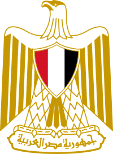 Permanent  Mission Of  Egypt to United Nations Office, World Trade Organization and other International Organizations in Genevaـــــــ